Не всички полета са задължителни за попълване. Достатъчно е да се попълнят толкова, че да се гарантира еднозначното разпознаване на лицето.Аз, долуподписаният/ната ..............................................................., като декларирам, че посочените по-горе лични данни са верни, с настоящото заявявам пред FRONTO B.V., Address: Teleport Towers, Kingsfordweg 151, Амстердам, Холандия, искането ми, посочено по-горе, относно описаните лични данни.Дата: _________ г.	С уважение: _________________	(имена, подпис)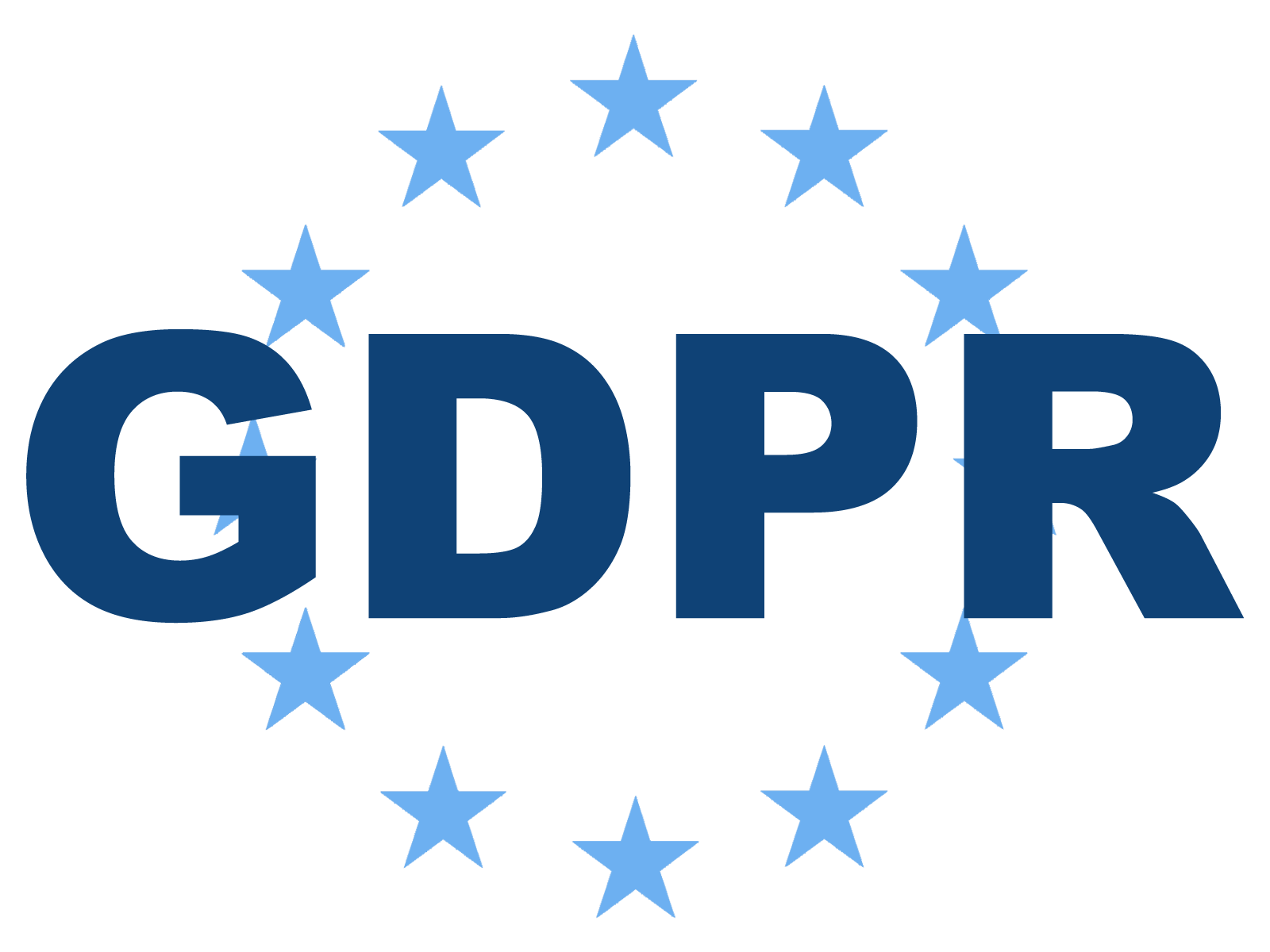 ФОРМА ЗА ИСКАНЕ ОТ ФИЗИЧЕСКО ЛИЦЕ№……….(попълва се служебно)№……….(попълва се служебно)1. Информация за физическото лице		Данни на физическото лицеДанни на физическото лицеТри именаДата на ражданеУникален идентификаторУникален идентификаторЕГН/ЛНЧДругДанни за контактДанни за контактДържаваНастоящ адресТелефонен номер E-mailДопълнителни данни за идентификация
(лични документи или друга информация, която недвусмислено потвърждава самоличността)2. Представител на физическото лице		Действате ли като представител от името на физическото лице?Действате ли като представител от името на физическото лице?НЕ  			ДА Ако „Да”, моля, посочете в качеството си на какъв (например родител, настойник, попечител, упълномощен представител)Ако „Да”, моля, посочете в качеството си на какъв (например родител, настойник, попечител, упълномощен представител)Данни на представителя:Данни на представителя:Данни на представителя:Три именаДата на ражданеДанни за контактДанни за контактДанни за контактДържаваНастоящ адресТелефонен номер E-mailДопълнителни данни за идентификация на представителя:Моля, приложете доказателства, че сте законно упълномощени да получавате тази информация (заверено пълномощно, удостоверение за назначаване на настойник/попечител и др)Моля, приложете доказателства, че сте законно упълномощени да получавате тази информация (заверено пълномощно, удостоверение за назначаване на настойник/попечител и др)3. Вид на искането		Вид на искането:Описание на исканетоИскане за достъп до информациятаДА Искане за коригиране ДА Искане за изтриване (право да бъдеш забравен)ДА Искане за ограничаване на обработванетоДА Възражение срещу обработванеДА Искане за преносимост на даннитеДА 4. Декларация		